Tedenski program športne vadbe na domu od 18. 5. do 22. 4. 2020NAVODILO ZA DELORazred: 8. AVsebina ure: SPLOŠNA TELESNA PRIPRAVA, ŠPORTNA TOMBOLADatum:   torek 19. 5. 2020                četrtek 21. 5. 2020   UVODNI DEL URE:● SPLOŠNO OGREVANJE: Just dancehttps://www.youtube.com/watch?v=ml8t-toRMwc https://www.youtube.com/watch?v=3xH6pZoIlVs ● Gimnastične vaje:  https://video.arnes.si/portal/asset.zul?id=DRKIrPWPOHN9VhsZTJBnnTiQGLAVNI DEL URE:ŠPORTNA TOMBOLA: glej prilogoV tabeli imaš predstavljene različne naloge. Ko opraviš določeno nalogo, pobarvaj kvadratek. Da ne boš tiskal tabele, jo lahko pobarvaš tudi z računalniškim orodjem za senčenje.. Nalog ne opraviš vseh naenkrat, ampak si jih razporediš na cel teden, saj drugače bi bilo preveč naporno. ZAKLJUČNI DEL URE:Raztezne vaje: opravi vsaj 6 razteznih vaj. Lahko izvedeš tudi tiste, ki jih izvajamo v šoli. Vsak položaj zadržiš 15 do 20 sekund. V pomoč ti je še spodnja tabela.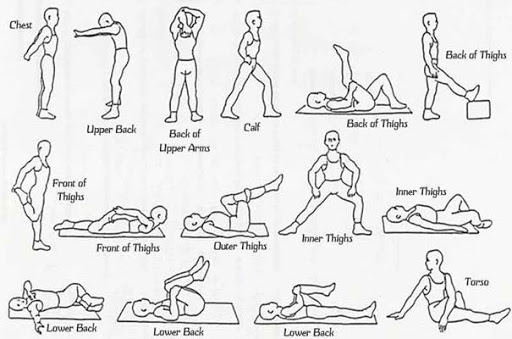 Luka Hrovatin